	Інформаційний листШановні керівники!          Управління освіти адміністрації Червонозаводського району Харківської міської ради надсилає для відповідної роботи лист КВНЗ «Харківська академія неперервної освіти» від 24.11.2015 № 1052 «Про заходи у зв’язку з Днем пам’яті жертв голодоморів».  Додаток на 16 аркушах.Начальник управління освіти	           оригінал підписано                    О.С. НижникЛітвінова В.А., 7252792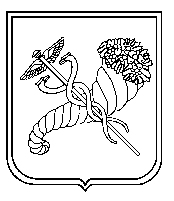 24.11.201524.11.201524.11.2015№1525/03-18Керівникам ЗНЗКерівникам ЗНЗна №Керівникам ЗНЗКерівникам ЗНЗКерівникам ЗНЗКерівникам ЗНЗ